順德聯誼總會胡兆熾中學 中三級 中國語文科單元九　文言選讀講讀篇章︰〈論四端〉篇章學習工作紙姓名︰                       （  ）  班別︰                   日期︰                   課前引入請先閱讀以下文章，然後回答第1題至第3題題目。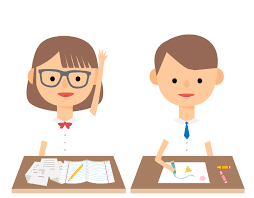 如果您在現場，見到小女孩有機會被撞倒，您的第一個心情/情緒/反應是？如果您在現場，小女孩被撞倒後，您會如何做？您有何感受？為甚麼？為甚麼這十九名途人只有一位停下來？您認為原因是……漫畫共賞︰請根據原文推敲蔡志忠《儒家思想漫畫》的內容，並於適當位置填上答案。預習課前自學1.	試解釋以下文句中有號的字詞。(1)	今人乍見孺子將入於井，皆有怵惕惻隱之心。		　　　　乍：				▲	(2)	皆有怵惕惻隱之心。								　　　　怵：			▲▲											　　　　惕︰			(3)	苟能充之，足以保四海。							▲												　　　　苟：			(4)	若火之始然，泉之始達。							　　　　然：			▲	▲								　　　　達：			(5)	不足以事父母，泉之始達。						　　　　事：			▲2.	試根據文意，把以下句子譯為白話文。人之有是四端也，猶其有四體也。3.	根據課文內容，回答以下問題︰孟子認為每個人都有哪四種「心」？它們分別是哪些德行的開端？孟子把這四個源頭稱做甚麼？(1)	孟子認為每個人都有「       之心」、「       之心」、「       之心」、「       之心」。(2)	「惻隱之心」是「     」的源頭，「羞惡之心」是「     」的源頭，「辭讓之心」是「     」的源頭，「是非之心」是「     」的源頭。(3)	孟子稱這四個源頭為「          」。4.	試把以下四端和意義配對，在（    ）裡填上適當的英文字母。惻隱   （       ）                          A. 分辨正確與錯誤羞惡   （       ）                          B. 推辭、謙讓辭讓   （       ）                          C. 同情、憐憫是非   （       ）                          D. 對不義的事感到羞愧、憎惡5.	試根據右方所顯示的二維條碼觀看動畫短片及文字資料（中國文化研究院燦爛的中國文明），亦可從書籍或互聯網上搜集有關孟子的資料，歸納不少於三點有關他生平背景的資料。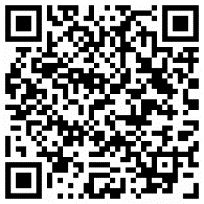 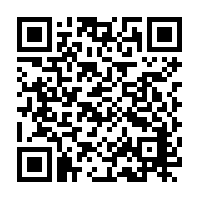 6. 議論三要素分別為︰                 、                 、                 。篇章內容試運用文言閱讀能力，在橫線上填上適當的答案。段意與主旨試寫出課文中各意義段的段意，然後歸納段意成主旨。篇章分析分組討論2.	文中多次運用比喻來說理，以下是文中的兩個例子。試加以分析，並說明它們在文中的作用。凡有四端於我者，知皆擴而充之矣，若火之始然，泉之始達。（第3段）延伸學習閱讀以下資料，然後回答問題。關愛座】網絡公審潮被譏變「批鬥座」　有意見促廢除交通工具設「關愛座」原意鼓勵市民展示愛心，讓座予年長、不良於行或懷孕等的乘客。然而關愛座近年爭議不斷，甚至被謔稱為「批鬥座」，令不少人不敢坐下。而無綫新聞印裔主持褚簡寧（Michael Chugani）日前在港鐵籲一名坐在關愛座女士讓座給一位91歲婆婆不果，反被罵「死摩囉差」。著名作家陶傑公開事件後，引起社會兩極意見，有人讚揚褚簡寧挺身而出，批評該名女子無理。但亦有網民認為，該名女士或有其他原因，褚不應強迫他人讓座。港鐵2009年率先設「優先座」香港交通工具上常見的關愛座，鼓勵乘客讓座予有需要人士。港鐵稱為優先座，於2009年10月起推行，在車廂劃定座位作優先座，並貼上奪目紅色標示，提示長者、抱着嬰孩人士、孕婦和行動不便人士可優先使用；九巴及新巴城巴則於2011至2012年起也引入關愛座。原則上如沒有特別乘客需要使用，其他乘客也可坐在關愛座，但近年掀起網上公審潮，只要是看過去四肢健全、看似沒有病的乘客，一坐在關愛座，就有被人偷拍放上網公審風險，那管當時根本目標乘客需要使用，不時有人投訴無辜中箭，如懷孕初期婦女因未見肚，被以為是後生女霸關愛座，也有病人坐關愛座都受審，結果關愛座被指已變質為「批鬥座」。至現在即使乘客多，關愛座都往往無人敢坐，因此有聲音要求取消。有關關愛座的爭議時有發生，今年2月就有兩名小朋友，相信是讀幼稚園的弟弟坐關愛座後，即被就讀小學的哥哥大聲喝止，直言「一坐就會被老人鬧！」

批鬥關愛座情況不只發生於本港，台灣一名網頁設計師去年確診淋巴癌第三期，她接受化療後，因為體力不支，乘搭台灣高鐵時坐上了「博愛座」，被一名推着嬰兒車的媽媽及一名老翁批評，她最後冷靜解釋，才令兩人平靜下來。另外，過往更有年輕女乘客，坐在台灣巴士上睡著，手機卻播放着走馬燈，寫着「需要讓座請叫我」，可見坐上關愛座後擔心被批鬥者大有人在。今次「死摩囉差」事件引起社會熱議，有網民認為，讓座是一種美德，不是應該更不是必須，「強迫別人做一些不願意的事，比不讓座更缺德。車廂上每一個人都有付車資，也有相同權利使用座位」；但亦有網民認為，即使該名女士需要坐下，亦可坦承解釋，不應侮辱呼籲讓座的人。討論問題：關愛座設立的原意體現了哪種德性（仁、義、禮、智）？網上公審潮現象反映了哪種德性（仁、義、禮、智）的重要？褚簡寧呼籲女士讓座而被罵一事，試從仁、義、禮、智的角度評論褚簡寧及罵人者的行為。自我反思學習目標︰綜合運用文言閱讀能力，理解文意，掌握思想內容。認識儒家思想，反思生活中的善與惡。分析文章論點、論據及論證手法。課文文言要點筆記欄1　　孟子曰：「人皆有不忍人（解作        ）之心。先王有不忍人之心，斯（解作        ）有不忍人之政矣。以不忍人之心，行不忍人之政，治天下可運之掌上。」2　　「所以謂人皆有不忍人之心者，今人乍見孺子將入於井，皆有怵惕惻隱之心；非所以內（同「    」）交於孺子之父母也，非所以要（讀作    ）譽於鄉黨朋友也，非惡（讀作       ）其聲而然也。由是觀之，無惻隱之心，非人也；無羞惡之心，非人也；無辭讓之心，非人也；無是非之心，非人也。（修辭手法︰        ）惻隱之心，仁之端也；羞惡之心，義之端也；辭讓之心，禮之端也；是非之心，智之端也。（修辭手法︰        ）」3　　「人之有是四端也，猶其有四體也。有是四端而自謂不能（        ）者，自賊（解作        ）者也；謂其君不能者，賊其君者也。凡有四端於我者，知皆擴而充之矣，若火之始然（同「    」），泉之始達。苟能充之，足以保四海；苟不充之，不足以事父母。」段落段意1提出論點，指出　　　　　　　　　　，並提出　　　　　　，便可以治理好天下。23主旨： 論點論據論證方法說明其作用及好處（提示︰須結合文本分析）質疑？人皆有不忍人之心人們看到小孩子將要掉入井中，都會驚慌害怕，產生憐憫同情之心。     論證人與生俱來皆有四種善端。先王以不忍人之心，行不忍人之政，治天下可運之掌上（行仁政能治理好天下。）本體喻體喻意作用我已掌握的部分我仍未掌握的部分□綜合運用文言閱讀能力，理解文意，掌握思想　內容。□分析文章論點、論據及論證手法。□認識儒家思想，反思生活中的善與惡。□其他：　　　　　　　　　　　　　　　　　□綜合運用文言閱讀能力，理解文意，掌握思想　內容。□分析文章論點、論據及論證手法。□認識儒家思想，反思生活中的善與惡。□其他：　　　　　　　　　　　　　　　　　